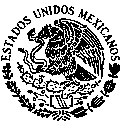 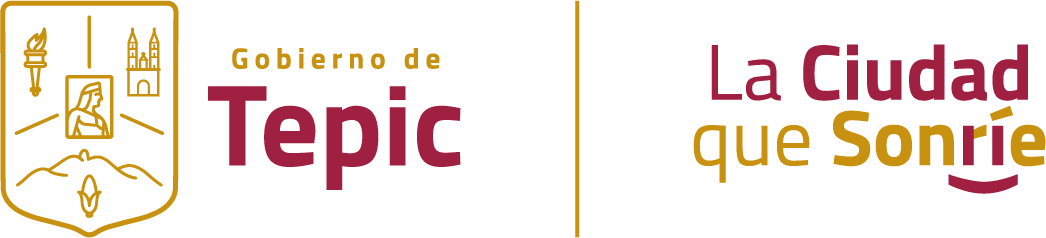 H.XLII AYUNTAMIENTO CONSTITUCIONAL DE TEPIC NAYARIT 2023H.XLII AYUNTAMIENTO CONSTITUCIONAL DE TEPIC NAYARIT 2023H.XLII AYUNTAMIENTO CONSTITUCIONAL DE TEPIC NAYARIT 2023H.XLII AYUNTAMIENTO CONSTITUCIONAL DE TEPIC NAYARIT 2023TESORERIA MUNICIPALTESORERIA MUNICIPALTESORERIA MUNICIPALTESORERIA MUNICIPALNORMA para establecer la estructura de información del formato de aplicación de recursos del Fondo de Aportaciones para el Fortalecimiento de los Municipios y de las Demarcaciones Territoriales del Distrito Federal (FORTAMUN).NORMA para establecer la estructura de información del formato de aplicación de recursos del Fondo de Aportaciones para el Fortalecimiento de los Municipios y de las Demarcaciones Territoriales del Distrito Federal (FORTAMUN).NORMA para establecer la estructura de información del formato de aplicación de recursos del Fondo de Aportaciones para el Fortalecimiento de los Municipios y de las Demarcaciones Territoriales del Distrito Federal (FORTAMUN).NORMA para establecer la estructura de información del formato de aplicación de recursos del Fondo de Aportaciones para el Fortalecimiento de los Municipios y de las Demarcaciones Territoriales del Distrito Federal (FORTAMUN).NOR_01_14_015NOR_01_14_015NOR_01_14_015NOR_01_14_015Periodicidad:      De forma trimestral. Periodicidad:      De forma trimestral. Periodicidad:      De forma trimestral. Periodicidad:      De forma trimestral. Municipio de Tepic Nayarit Municipio de Tepic Nayarit Municipio de Tepic Nayarit Formato de información de aplicación de recursos del FORTAMUN Formato de información de aplicación de recursos del FORTAMUN Formato de información de aplicación de recursos del FORTAMUN por el período del Segundo Trimestre del ejercicio fiscal 2023por el período del Segundo Trimestre del ejercicio fiscal 2023por el período del Segundo Trimestre del ejercicio fiscal 2023Destino de las Aportaciones (rubro específico en que se aplica)Monto PagadoMonto PagadoDestino de las Aportaciones (rubro específico en que se aplica)Monto PagadoMonto PagadoSeguridad Pública.$                                                                  50,042,717.11 $                                                                  50,042,717.11 Energía eléctrica.17,784,253.0017,784,253.00Infraestructura9,407,072.759,407,072.75Deuda Pública58,169,786.3758,169,786.37TOTAL DEL PERIODO$                                                                      135,403,829.23$                                                                      135,403,829.23